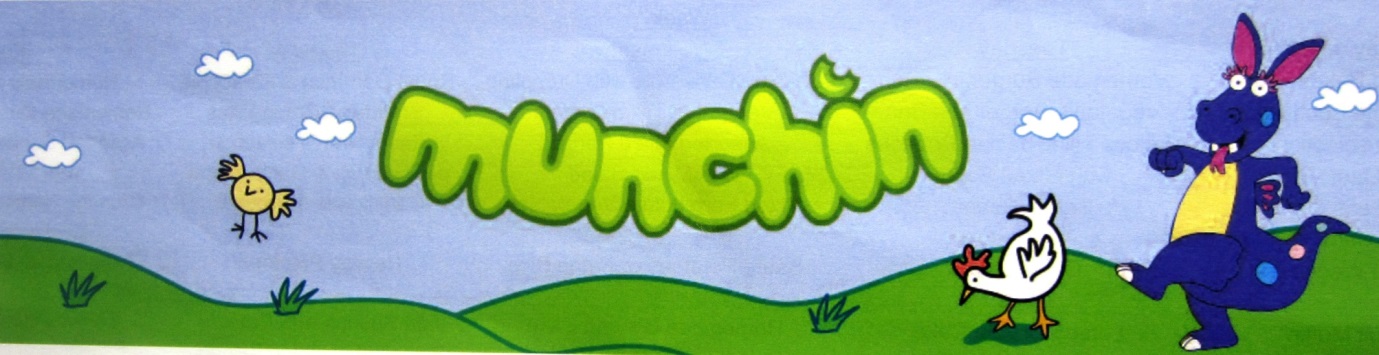 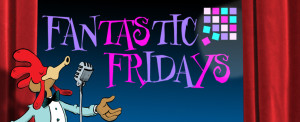 Fantastic Friday MenuFantastic Friday MenuWeek 1Crispy Crumbed Fish & Parsley SauceorChilli Tortilla Wraps served with Chunky Chips& Garden Peasor A selection of Paninis, Jacket Potatoes or Organic Pasta served with Assorted Fillings ___________________________________A selection of Homemade Biscuits Ice Cream Roll Fresh FruitA Selection of YoghurtsWeek 2Chilli Con Carne orFish Fingers in Golden Crumbserved withChunky Chips or Fluffy wholegrain rice& Garden Peas OrA selection of Paninis, Jacket Potatoes or Organic Pasta served with Assorted Fillings ___________________________________Homemade Lemon or Orange Drizzle Cake A Selection of Homemade Biscuits Fresh FruitA Selection of Yoghurts